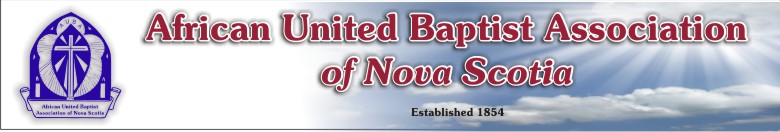 AUBA Moderator:		Deacon David ProvoSaint Thomas Baptist Church902-221-4255aubamoderator@gmail.comAUBA Vice Moderator:Rev. Dr. Elias MutaleVictoria Road United Baptist Church902-449-0579eliasmutale@gmail.com      ADMINISTRATIONAUBA Clerk:Ms. Julie SmithEBC: The Meeting Place902-219-2118aubaclerk@gmail.comAUBA Treasurer:Brother Adam CainSaint Thomas Baptist Church902-401-4329adamcain.89@gmail.comAUBA Finance Chair:Brother Ken HudsonCherry Brook United Baptist Church902-440-3734kenhudson@ns.sympatico.caFebruary 19, 2022Dear Pastors, Church Clerks, and Societies:As we continue to deal with a new way of living, we need to thank our heavenly Father for permitting us to see another day.  On behalf of the Finance Committee of the African United Baptist Association (AUBA) of Nova Scotia, I am writing to remind you of your 2022 financial commitments. The deadline for receiving all commitments (Allotments, Hospital Visitor, Scholarship and Ministerial) from Churches and Lay Groups (Ladies Auxiliary, WMS, Brotherhood, BYF) is April 30, 2022. As a reminder the amounts are indicated below.  Your Church annual allotment is $10.00 per member. The Allotment schedule for Lay Groups is as follows: Scholarship and Ministerial Fund Please be mindful of your contribution to the Scholarship and Ministerial funds.   These funds are used to assist students in their post-secondary studies and our ministerial students.Richard Preston Memorial Fund In celebration of the 169th Anniversary of the African United Baptist Association, The Association is requesting $169 donations in memory of those that have passed during the past year from Churches, Societies and individuals. Tax receipts will be issued for individual contributions.All contributions and donations should be forwarded by April 30, 2022 to:Adam Cain, AUBA Treasurer    10 Cherry Brook Road, Cherry Brook, Nova Scotia B2Z 1A8 Yours in The Master’s Service,  Bro. Kenneth Hudson   Finance Committee Chairperson1st Floor / Black Cultural Centre for Nova Scotia10 Cherry Brook Road / Cherry Brook, Nova Scotia / B2Z 1A8Telephone: 902-434-8837 / Email: info@aubans.ca / www.aubans.ca / Fax: 902-434-1156Mission Statement: The AUBA will promote spiritual leadership and fellowship while providing ministry support to its member churches.Number of MembersNumber of MembersNumber of MembersNumber of MembersNumber of Members1-910-1415-2021-2526+Ladies Auxiliary 25.0050.0075.00100.00125.00Women’s Missionary Society25.0050.0075.00100.00125.00Brotherhood/Laymen25.0050.0075.00100.00125.00Baptist Youth Fellowship20.0025.0035.0040.0050.00